			MEETING MINUTES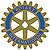 Meeting Title:	  Board Meeting of Rotary Passport ClubDate:		  September 21, 2016Time:		  7:30pm	Attendance:	  Dwight Chambers, Deanne Baquera, Bill Wittich,   Ann Wittich, David Kenitzer, Michael Reinero,   Leigh-Ann Reinero, Andrew AvalosGuests:	  Ray Ward ADGOld Business Items: Item #1  Dues – Aged ReceivablesDiscussion:   2 people have paid their invoices since July.  Sue Frost has emailed and mentioned she would pay.  Action:  If we don’t hear from those with outstanding dues by the end of October, then they will need to be dropped.Item #2  Dues – Transfer MembersDiscussion:  Concern for Transfer members who paid their old club their dues for the year that included RI and District dues, but then come to Passport and have to pay dues again.  Problem becomes Passport is then charged for RI and District Dues as soon as the new member is added to our roster.  We are not financially stable to just pay those fees out of our own pocket.Action:  Deanne to talk with RI and the District to figure out how to handle Transfer members.  She will email board with results.Item #3  Dues – IncreaseDiscussion:  Deanne did a cost analysis - with dues at $132 per year we run at a deficit of $16.15 per member.  There is no extra money to cover the PETS, meeting fees, or guest speaker/DG visits. It was suggested we raise dues by $100 and it would also include the cost of two meeting meals and would happen in January.Action:  Dwight to get Deanne and Deanne are to work on presenting a budget to the board at our next board meeting.  Agenda Item(s) for Next Board Meeting:New Proposal for Meeting Structure – Mike ReineroBudget Review and ApprovalRaising Dues